แผนที่ อบต.ไสหร้า1.ด้านกายภาพ          1.1 ที่ตั้งของหมู่บ้านหรือตำบลตำบลไสหร้า  ตั้งอยู่ทางทิศเหนือของอำเภอฉวาง  ห่างจากที่ทำการอำเภอฉวาง  ประมาณ             4  กิโลเมตร  ห่างจากตัวจังหวัดนครศรีธรรมราช  มาทางทิศตะวันตก  ประมาณ  70  กิโลเมตร  โดยมีอาณาเขตติดกับพื้นที่ตำบลต่าง ๆดังนี้ทิศเหนือ	ติดต่อตำบลนาแวอำเภอฉวางตำบลยางค้อม และตำบลควนกลาง  อำเภอพิปูน 	จังหวัดนครศรีธรรมราชทิศตะวันออก	ติดต่อตำบลละอายอำเภอฉวางและตำบลสวนขัน  อำเภอช้างกลางจังหวัดนครศรีธรรมราช	ทิศตะวันตก	ติดต่อตำบลนาแว  ตำบลไม้เรียง  ตำบลฉวาง  อำเภอฉวางจังหวัดนครศรีธรรมราช	ทิศใต้		ติดต่อจันดี อำเภอฉวางและตำบลสวนขัน อำเภอช้างกลาง จังหวันครศรีธรรมราช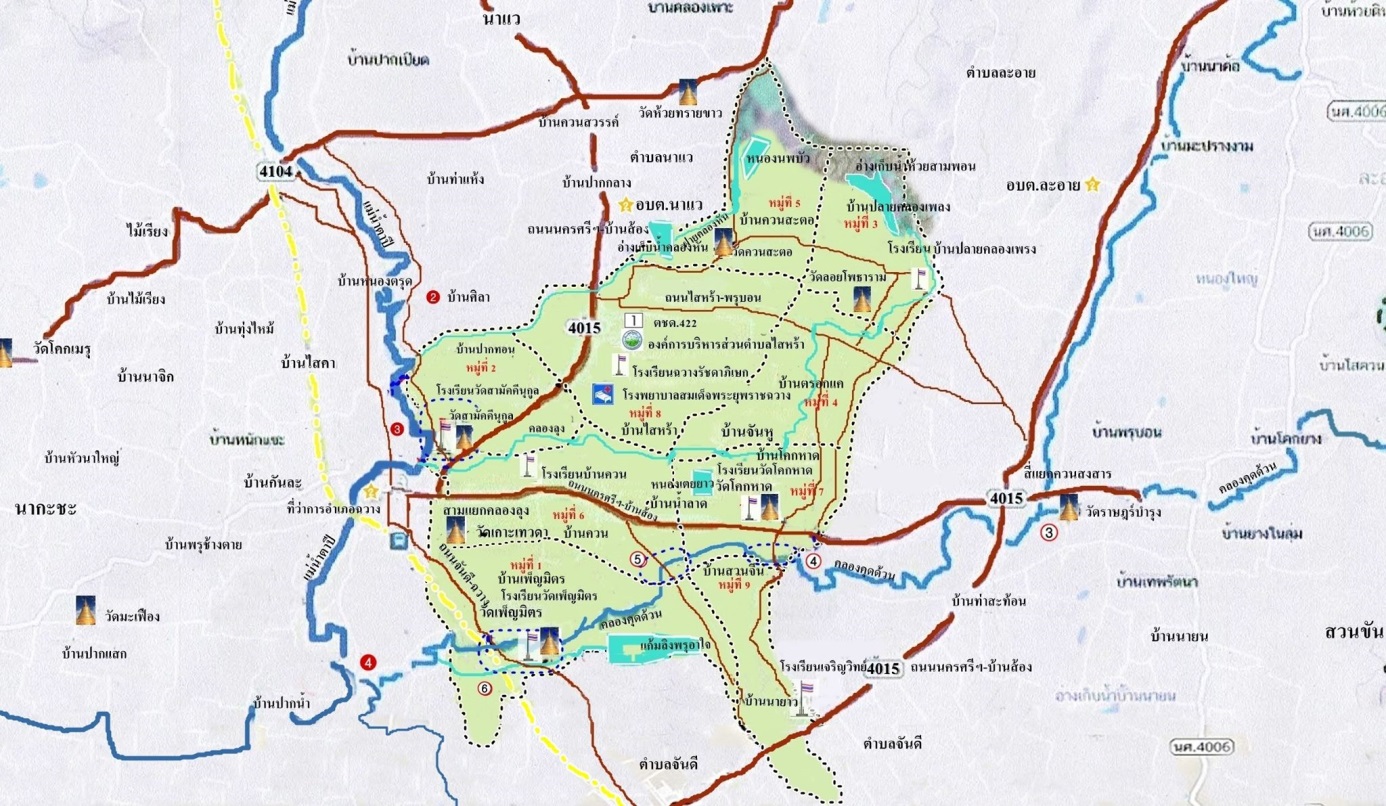 